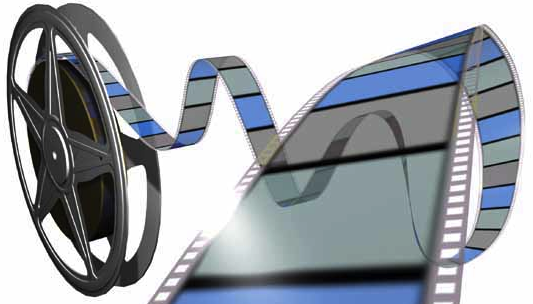 Video CardName: ________________________________________________________________________Video Watched: ____________________________________________________________5 Facts from the video (write in complete sentences)Fact 1 :_________________________________________________________________________________________________________________________________________________________Fact 2 :_________________________________________________________________________________________________________________________________________________________Fact 3 :_________________________________________________________________________________________________________________________________________________________Fact 4 :_________________________________________________________________________________________________________________________________________________________Fact 5 :_________________________________________________________________________________________________________________________________________________________What is the most important thing you learned from this video? (2 sentence response) ___________________________________________________________________________________________________________________________________________________